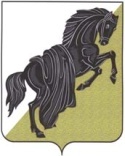 Комиссия по социальной политикеСобрания депутатов Каслинского муниципального районапятого созываР Е Ш Е Н И Еот «09» июня 2016 года № 4								г. КаслиОб организации работы по изготовлению Путеводителя по Каслинскому районуРассмотрев и обсудив информацию начальника Управления культуры администрации Каслинского муниципального района Злоказовой С.Ю. по изготовлению Путеводителя по Каслинскому району пешком и на автомобиле, руководствуясь ст.8 Регламента Собрания депутатов Каслинского муниципального района,Комиссия по социальной политике РЕШАЕТ:Информацию по изготовлению Путеводителя по Каслинскому району пешком и на автомобиле  (далее – Путеводитель) принять к сведению.Для решения вопроса о выделении денежных средств на сбор информации, изготовление и издание Путеводителя, рекомендовать администрации Каслинского муниципального района:- подготовить смету расходов на выполнение мероприятий по изготовлению и изданию Путеводителя;- представить смету расходов и проект Путеводителя в Собрание депутатов Каслинского муниципального района.3.  Контроль за исполнением настоящего решения возложить на председателя комиссии по социальной политике Фирсову Л.М.Председатель комиссии							                    Л.А.Фирсова